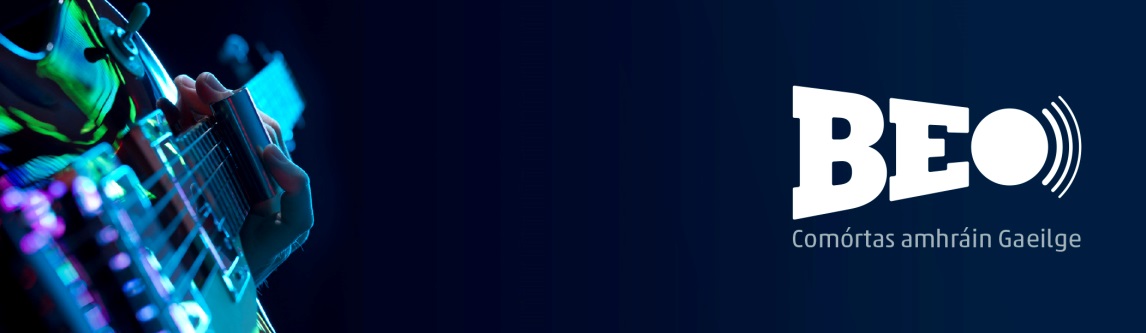 Foirm IarrataisMúinteor/Meantóir: Scoil: Seoladh agus Uimhir Rolla Scoile: Ríomhphost:Uimhir theagmhála:Teideal an amhráin: Nasc don fhíseán: Fad an amhráin: Fad an fhíseáin: Deimhním go bhfuil gach ball den ghrúpa faoi 18 mbliana d’aois ar an 1 Samhain 2018  Liricí an amhráin:Spriocdháta: Spriocdháta do mhúinteoir/meantóir iarratas a chlárú agus físeán a sheoladh isteach go leictreonach chuig fuibheachach@forasnagaeilge.ie:  5 p.m. an 10 Deireadh Fómhair 2018Ceisteanna agus tuilleadh eolais:Is féidir teagmháil a dhéanamh le Fiach Uíbh Eachach ag 353-1-6398400 nó ag fuibheachach@forasnagaeilge.ie le tuilleadh eolais a fháil. Is féidir tuilleadh eolais a fháil ar ár bpolasaí maidir le cumhdach leanaí anseo:
https://www.forasnagaeilge.ie/fuinn/eolas-corparaideach/caipeisi-corparaideacha/polasaithe/Úsáidfidh agus próiseálfaidh Foras na Gaeilge na sonraí atá curtha ar fáil anseo leis an  gcomórtas BEO a reáchtáil. Má éiríonn le d’iarratais ag an gcéim seo féadfaimid ceadanna breise a lorg le hábhar áirithe(íomhánna nó físeáin mar shampla) a úsáid ar mhaithe le feidhmeanna poiblíochta.Aithníonn Foras na Gaeilge an fhreagracht atá orthu maidir le bainistiú aon sonraí pearsanta agus tá siad tiomanta do príobháideachas a chosaint agus a chaomhnú trí na dualgais a bhaineann leis an Acht um Chosaint Sonraí i bPoblacht na hÉireann, The Data Protection Act i dTuaisceart Éireann agus an Rialachán Ginearálta maidir le Cosaint Sonraí a chomhlíonadh.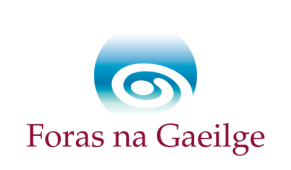 Baill an GhrúpaAois2. 3.4. 5.6.7.Uirlisí Ceoil a bheidh á seinm________________________________________________________________________________________________________________________________________________________________________________________________________________________________________________________________________________________________________________________________